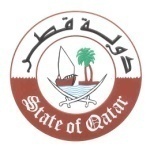 الدورة الاربعون للفريق العامل المعني بالاستعراض الدوري الشامل Working Group on the Universal Periodic Review Fortieth sessionاستعراض التقرير الوطني (فنزويلا)    Review of Bolivarian Republic of Venezuelaكلمة وفد دولة قطريلقيها السيد/ طلال النعمهسكرتير ثاني بالوفد الدائم بجنيف  Mr. Talal AL-NAAMASecond Secretary جنيف، 25 يناير 2022مالسيد الرئيس،يرحب وفد بلادي برئيس واعضاء وفد جمهورية فنزويلا البوليفارية، ونشكرهم على العرض الذي تقدموا به حول الجهود المبذولة من اجل حماية وتعزيز حقوق الإنسان في البلاد. يرحب وفد بلادي باعتماد الخطة الوطنية لمكافحة الاتجار بالأشخاص للفترة 2021-2025، ونأمل ان تسهم في الحد من هذه الظاهرة، وضمان حقوق الضحايا وتوفير الحماية والمساعدة لهم. من جهة أخرى نثني على اعتماد الجمعية الوطنية مشروع اصلاح القانون الأساسي المتعلق بحق المرأة في حياة خالية من العنف بغرض تعزيزه. ختاما يود وفد بلادي ان يتقدم بالتوصيات التالية: تعزيز التدابير التي تهدف الى الحد من الفقر، وتحسين الظروف المعيشية.بذل المزيد من الجهود لمواصلة تثقيف وتدريب موظفي إنفاذ القانون حول معايير حقوق الإنسان المتصلة بمجال عملهم.مواصلة الجهود الرامية لمكافحة جميع أشكال العنف ضد المرأة.وشكراً السيد الرئيس.  